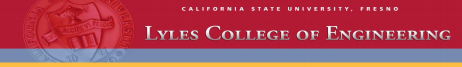 Master of Science in Engineering - Computer Engineering Option (MSE-CompE) Student Outcomes Assessment Plan (SOAP) Updated February 2021 Mission Statement The objective of MSE-CompE Program is to provide advanced engineering education in Computer Engineering to resident students as well as practicing engineers working in the high-tech industries surrounding the Fresno metropolitan area. Graduates of this program should be able to advance their  career and work on complex engineering problems dictated by continuing advances in technology.  Additionally, the program seeks to prepare graduates for advanced research and engineering  applications to fulfill the technical needs of local industry in the region and beyond.  MSE-CompE Program Objective  The Master of Science in Computer Engineering program builds upon a previously acquired  foundation in basic science, mathematics, and computer engineering to advance skills in research and  applied engineering science. The objective of the program is to enhance the graduates’ ability to  advance their chosen careers in industry, academia, and public institutions. Career advancement  can be in the form of successfully completing higher education or practicing engineering where  assumed responsibilities are well beyond those expected of entry level engineering positions.  Advancing careers in practice can be via,  1) A deeper understanding of engineering theoretical and applied engineering concepts. 2) Engaging in advanced technological endeavors including research. These program objectives are consistent with the essential components of the mission and vision of  California State University Fresno: ∙ Support and develop high quality graduate programs appropriate to the needs of the region ∙ Engage in high quality research, with particular emphasis on applications that support the  region. ∙ Build upon existing academic programs and create new academic programs to help transform  and develop the region The ECE faculty members of the MSE-CompE program offer courses and conduct scholarly work in  computer engineering including computer architecture, embedded systems, computer networking,  wireless sensory systems, artificial intelligence, and VLSI/digital systems. These areas overlap and  they provide opportunities for integration and cross-area projects. This facilitates providing students  with broad backgrounds and programs of study that prepare them best for practice as well as more  advanced studies. 1 The minimum number of units required to complete the MSE-CompE degree is 30 units including the  culminating experience. The possible options for culminating experience are Comprehensive Exam (0  units), Directed Project (3 units) and Directed Thesis (3-6 units). Through academic advising, students  choose the subject that fits their career goals most. The thesis option is usually recommended for those  who have interest in pursuing doctorate studies or practice positions with a major research component.  Students who are interested most in applied engineering and intend to practice upon graduation are  advised to pursue the project or the comprehensive exam option. The project option is usually  preferred for those who desire to prepare themselves for development projects with advanced technical  emphasis.  Student Learning Outcomes (SLOs)  The graduate of the program should be able to 1. apply advanced applied math and science, and computer engineering concepts to practical  problems. 2. demonstrate knowledge in advanced computer engineering subjects and utilize advanced engineering tools to solve engineering problems. 3. utilize modern engineering tools, conduct experiments and analyze collected data (hands-on). 4. communicate effectively orally and in writing. 5. conduct literature searches and formulate ideas via critical thinking practices. Table 1 demonstrates how the curriculum supports the stated SLOs.  Core Competencies: 1) Written communication (SLO-4) 2) Advanced disciplinary knowledge (SLO-1, SLO-2, SLO-3, SLO-4) 3) Research methodology (SLO-5) Table 1 Curriculum Map 3=strong, 2=moderate, 1=possible Table 2 summarizes the assessment tools utilized to collect data. Direct and indirect assessment tools  are also identified.2 Table 2 Assessment Tools Standard: On a scale of 1 (poor) to 5 (excellent), the faculty members consider a rating of 3.75 or  higher to be satisfactory. A rating below 2.75 for any of the outcomes requires immediate attention,  and a rating between 2.75 and 3.75 requires further observation as a “carry over item” in the next  evaluation cycle. Rubrics for assessing student learning outcomes have been developed and utilized. (Attached) Time Schedule and Closing the Loop Table 3 presents the time schedule for administering the assessment tools. It should be noticed that this  schedule facilitates collecting a minimal amount of data on all SLOs every year. Table 3 Time Schedule Collected data is to be compiled and analyzed by the faculty every year for continuous monitoring.  Rating below 3.75 may require immediate attention and further data gathering before the end of the  four-year cycle. A comprehensive review of the program takes place every four years to examine  patterns in data and determine action items for program improvement. 3 Rubric Application of ENGR and Software Concepts MSE-CompE Student Learning Outcome 1  Course#: ____________ Evaluate each item on a scale of 1 to 5 (5 is the highest).  Average Score: __________ Evaluator: __________ Date:_________4 Rubric Knowledge in CompE Subjects and Engineering Tool Skills MSE-CompE Student Learning Outcome 2  Course#: ____________ Evaluate each item on a scale of 1 to 5 (5 is the highest).  Average Score: __________ Evaluator: __________ Date:_________5 Rubric Conduct Experiments and Data Analysis MSE-CompE Student Learning Outcome 3  Course#: ____________ Evaluate each item on a scale of 1 to 5 (5 is the highest).  Average Score: __________ Evaluator: __________ Date:_________6 Rubric Technical Communication Skills  MSE-CompE Student Learning Outcome 4  Course#: ____________ Evaluate each item on a scale of 1 to 5 (5 is the highest).  Average Score: __________ Evaluator: __________ Date:_________7 Rubric Literature Search and Critical Thinking  MSE-CompE Student Learning Outcome 5 Course#: ____________ Evaluate each item on a scale of 1 to 5 (5 is the highest).  Average Score: __________ Evaluator: __________ Date:_________8 Learning  OutcomeENGR 200 (core)ENGR 201 (core)ECE 278 (core)ECE  100-level  ElectivesECE  200-level  ElectivesECE 290 Culminating  Experience1 3 2 2 3 3 32 3 3 2 3 2 33 3 2 1 1 34 3 2 1 3 35 3 1 1 1 3 3Learning  OutcomeStudent  Course work (direct)Embedded  questions (direct)Evaluation of  culminating experience (direct)Exit  survey (indirect)Hands-on  (direct)Alumni  Survey (indirect)1 X X X X2 X X X X X3 X X X4 X X X5 X XStudent  Course work (direct)Embedded  questions (direct)Evaluation of  culminating  experience (direct)Exit  survey (indirect)Lab  Performance (direct)Alumni Survey (indirect)One  core course  every other  year (starting 2021) One  200-level  elective course  every other year (starting 2022)Every year Every  yearEvery year Every fourth year  (starting 2025)ItemProficiencyProficiencyProficiencyProficiencyProficiencyProficiencyItem5 4 3 2 1 N/AProper selection  of engr and  software  principlesSelection  of engr and software  principles  was well  justified  and  explainedSelection  engr and  software  principles  was  partially  justifiedSelection  of engr and  software  principles was not  justifiedApplication of  engr and  software  principles to  problemsAdvanced  engr and  software principles  were  applied  with depth  to solve key  problems  in depthEngr and  software  principles  were  referred  but not  applied to  solve key  problem.The  effectiveness of  applying engr  and software  principles to  problemsApplication  of engr and  software  principles was  essential to  solve key  problemsApplication  of engr and  software principles was not  related to  solve key  problemsItemProficiencyProficiencyProficiencyProficiencyProficiencyProficiencyItem5 4 3 2 1 N/AIn-depth  Knowledge on  EE SubjectsProblem  formulationConduct  research to  Identify and  formulate a  problem using  mathematical  tools and  engineering  modelsIn-depth  Knowledge on  EE SubjectsProblem  solvingSolve problem  mathematically  or using  engineering  toolsIn-depth  Knowledge on  EE SubjectsAnalyzing  resultsAnalyzing results  quantitatively Engineering  Tool SkillModeling  ToolsFluent LearningEngineering  Tool SkillDesign Tools Fluent LearningEngineering  Tool SkillAnalysis Tools Fluent LearningEngineering  Tool SkillManufacturing  ToolsFluent LearningItemProficiencyProficiencyProficiencyProficiencyProficiencyProficiencyItem5 4 3 2 1 N/AExperiments  and analysis of  dataPredefined  Objectives  and GoalsUnderstand the  objectives and  goals of  conducting  experimentsConduct  experiments  without goalsExperiments  and analysis of  dataProper  MethodologyPrepare the  experiments with  equipments and  well-thought  proceduresNo preparationExperiments  and analysis of  dataData  analysisData analysis  using  mathematical  tools and  engineering  modeling No verification  of the data from  experimentsItemItemProficiencyProficiencyProficiencyProficiencyProficiencyProficiencyItemItem5 4 3 2 1 N/AVerbal  communicationDelivery Proper choice of  verbal language Use of casual,  conversational,  impolite  languageVerbal  communicationTime Effective use of  timeUntimely  delivery  (Overtime)Verbal  communicationInteraction  with  AudienceEye contacts, Posture, and  Q/AShowing  nervousnessWritten  CommunicationGrammar Free from  grammar errorsNeed a proof  reading.Written  CommunicationTechnical  Writing StyleParagraphs  were written and  organized to  support thesis  statements. Paragraphs  were written  without a  direction.Written  CommunicationFocus and  OrganizationIntroduction,  main body, and  conclusions were  written  coherently to  deliver a main  theme of the  document.Lack of structure  and focusItemItemProficiencyProficiencyProficiencyProficiencyProficiencyProficiencyItemItem5 4 3 2 1 N/ALiterature SearchesRelatedness All the cited references  were related to the  study.Most references were  not related to the  study. Literature SearchesSufficiency Enough number of  major references were  cited and studied.The number of  references is too  small.Critical  ThinkingFormulate Problem formulation  was supported by  preliminary study and a  sequence of logical  reasoning.Problem formulation  was not justified.Critical  ThinkingApproach The solution of problem  was approached  scientifically using a  sequence of logical  steps. No systematic  approach.Critical  ThinkingCorrectness The correctness of  problem solution was  verified using scientific  method, mathematically  or engineering  modeling.The correctness of  problem was not  discussed.Critical  ThinkingCompleteness The pros and cons of the  problem solution were  discussed using well versed logic and  justification.The problem solution  was given without  reasonable  justification.